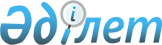 О бюджете города Усть-Каменогорска на 2015-2017 годы
					
			Утративший силу
			
			
		
					Решение Усть-Каменогорского городского маслихата Восточно-Казахстанской области от 23 декабря 2014 года N 34/2-V. Зарегистрировано Департаментом юстиции Восточно-Казахстанской области 26 декабря 2014 года N 3597. Утратило силу - решением Усть-Каменогорского городского маслихата Восточно-Казахстанской области от 23 декабря 2015 года N 44/2-V      Сноска. Утратило силу - решением Усть-Каменогорского городского маслихата Восточно-Казахстанской области от 23.12.2015 N 44/2-V (вводится в действие с 01.01.2016).

      В соответствии со статьей 75 Бюджетного кодекса Республики Казахстан от 4 декабря 2008 года, подпунктом 1) пункта 1 статьи 6 Закона Республики Казахстан от 23 января 2001 года "О местном государственном управлении и самоуправлении в Республике Казахстан", решением Восточно-Казахстанского областного маслихата от 10 декабря 2014 года № 24/289-V "Об областном бюджете на 2015-2017 годы" (зарегистрировано в Реестре государственной регистрации нормативных правовых актов за номером 3589), Усть-Каменогорский городской маслихат РЕШИЛ:

       1. Утвердить бюджет города на 2015-2017 годы согласно приложениям 1, 2 и 3 соответственно, в том числе на 2015 год в следующих объемах:

      1) доходы – 25 421 885,0 тысяч тенге, в том числе по:

      налоговым поступлениям – 11 788 783,0 тысяч тенге;

      неналоговым поступлениям – 367 403,9 тысяч тенге;

      поступлениям от продажи основного капитала – 1 726 622,0 тысяч тенге;

      поступлениям трансфертов – 11 539 076,1 тысяч тенге;

      2) затраты – 26 041 927,0 тысяч тенге;

      3) чистое бюджетное кредитование – 900 616,0 тысяч тенге, в том числе:

      бюджетные кредиты – 900 616,0 тысяч тенге;

      погашение бюджетных кредитов – 0,0;

      4) сальдо по операциям с финансовыми активами – - 42 736,9 тысяч тенге, в том числе:

      приобретение финансовых активов – 0,0;

      поступления от продажи финансовых активов государства – 42 736,9 тысяч тенге;

      5) дефицит бюджета – - 1 477 921,1 тысяч тенге;

      6) финансирование дефицита бюджета – 1 477 921,1 тысяч тенге.

      Сноска. Пункт 1 - в редакции решения Усть-Каменогорского городского маслихата Восточно-Казахстанской области от 18.12.2015 № 43/2-V (вводится в действие с 01.01.2015).

      2. Учесть, что в бюджете города Усть-Каменогорска на 2015 год бюджетные субвенции, передаваемые из областного бюджета в бюджет города Усть-Каменогорска – 0. Объем бюджетных изъятий из бюджета города Усть-Каменогорска в областной бюджет – 0. 

      3. Утвердить резерв местного исполнительного органа города Усть-Каменогорска на 2015 год в сумме 19 762,4 тысяч тенге.

      Сноска. Пункт 3 - в редакции решения Усть-Каменогорского городского маслихата Восточно-Казахстанской области от 18.12.2015 № 43/2-V (вводится в действие с 01.01.2015).

      4. Принять к исполнению нормативы распределения доходов на 2015 год, в соответствии с решением Восточно-Казахстанского областного маслихата от 10 декабря 2014 года № 24/289-V "Об областном бюджете на 2015-2017 годы" (зарегистрировано в Реестре государственной регистрации нормативных правовых актов за номером 3589):

      1) индивидуальный подоходный налог с доходов, облагаемых у источника выплаты – 14,2 %;

      2) индивидуальный подоходный налог с доходов иностранных граждан, облагаемых у источника выплаты – 14,2 %;

      3) социальный налог – 14,2 %.

      5. В соответствии с пунктами 2, 3 статьи 238 Трудового кодекса Республики Казахстан от 15 мая 2007 года специалистам в области социального обеспечения, образования, культуры, являющимся гражданскими служащими и работающим в сельской местности, за счет бюджетных средств установить повышенные на двадцать пять процентов должностные оклады и тарифные ставки по сравнению с окладами и ставками гражданских служащих, занимающихся этими видами деятельности в городских условиях, если иное не установлено законами Республики Казахстан.

       Перечень должностей специалистов в области социального обеспечения, образования, культуры, спорта, являющихся гражданскими служащими и работающих в сельской местности, определяется местным исполнительным органом по согласованию с местным представительным органом.

      6. Учесть перечень бюджетных программ, не подлежащих секвестру в процессе исполнения бюджета города Усть-Каменогорска на 2015 год, согласно приложению 4. 

      7. Настоящее решение вводится в действие с 1 января 2015 года.

 Бюджет города Усть-Каменогорска на 2015 год      Сноска. Приложение 1 - в редакции решения Усть-Каменогорского городского маслихата Восточно-Казахстанской области от 18.12.2015 № 43/2-V (вводится в действие с 01.01.2015).

 Бюджет города Усть-Каменогорска на 2016 год Бюджет города Усть-Каменогорска на 2017 год Перечень бюджетных программ не подлежащих секвестру в процессе исполнения бюджета города Усть-Каменогорска на 2015 год
					© 2012. РГП на ПХВ «Институт законодательства и правовой информации Республики Казахстан» Министерства юстиции Республики Казахстан
				
      Председатель сессии

И. Потапов

      Секретарь городского маслихата

А. Абакумов
Приложение 1 к решению
Усть-Каменогорского
городского маслихата
от 23 декабря 2014 года
№ 34/2-VКатегория

Категория

Категория

Категория

Всего доходы (тысяч тенге)

Класс

Класс

Класс

Всего доходы (тысяч тенге)

Подкласс 

Подкласс 

Всего доходы (тысяч тенге)

Наименование

Всего доходы (тысяч тенге)

1

2

3

4

5

I. ДОХОДЫ

25 421 885,0

1

Налоговые поступления

11 788 783,0

01

Подоходный налог

3 849 824,0

2

Индивидуальный подоходный налог

3 849 824,0

03

Социальный налог

1 888 882,0

1

Социальный налог

1 888 882,0

04

Налоги на собственность

4 517 749,0

1

Налоги на имущество

2 881 540,0

3

Земельный налог

562 659,0

4

Налог на транспортные средства

1 073 000,0

5

Единый земельный налог

550,0

05

Внутренние налоги на товары, работы и услуги

960 261,0

2

Акцизы

272 600,0

3

Поступления за использование природных и других ресурсов

140 000,0

4

Сборы за ведение предпринимательской и профессиональной деятельности 

522 561,0

5

Налог на игорный бизнес

25 100,0

08

Обязательные платежи, взимаемые за совершение юридически значимых действий и (или) выдачу документов уполномоченными на то государственными органами или должностными лицами

572 067,0

1

Государственная пошлина

572 067,0

2

Неналоговые поступления

367 403,9

01

Доходы от государственной собственности

262 123,9

3

Дивиденды на государственные пакеты акций, находящиеся в государственной собственности

165 000,0

5

Доходы от аренды имущества, находящегося в государственной собственности

97 100,0

7

Вознаграждения по кредитам, выданным из государственного бюджета

23,9

04

Штрафы, пени, санкции, взыскания, налагаемые государственными учреждениями, финансируемыми из государственного бюджета, а также содержащимися и финансируемыми из бюджета (сметы расходов) Национального Банка Республики Казахстан 

5 000,0

1

Штрафы, пени, санкции, взыскания, налагаемые государственными учреждениями, финансируемыми из государственного бюджета, а также содержащимися и финансируемыми из бюджета (сметы расходов) Национального Банка Республики Казахстан, за исключением поступлений от организаций нефтяного сектора 

5 000,0

06

Прочие неналоговые поступления

100 280,0

1

Прочие неналоговые поступления

100 280,0

3

Поступления от продажи основного капитала

1 726 622,0

01

Продажа государственного имущества, закрепленного за государственными учреждениями

1 369 318,0

1

Продажа государственного имущества, закрепленного за государственными учреждениями

1 369 318,0

03

Продажа земли и нематериальных активов

357 304,0

1

Продажа земли 

274 304,0

2

Продажа нематериальных активов

83 000,0

4

Поступления трансфертов 

11 539 076,1

02

Трансферты из вышестоящих органов государственного управления

11 539 076,1

2

Трансферты из областного бюджета

11 539 076,1

Функциональная группа

Функциональная группа

Функциональная группа

Функциональная группа

Всего затраты (тысяч тенге)

Администратор бюджетных программ

Администратор бюджетных программ

Администратор бюджетных программ

Всего затраты (тысяч тенге)

Бюджетная программа

Бюджетная программа

Всего затраты (тысяч тенге)

Наименование

Всего затраты (тысяч тенге)

1

2

3

4

5

II. ЗАТРАТЫ

26 041 927,0

01

Государственные услуги общего характера

327 777,5

112

Аппарат маслихата района (города областного значения)

21 686,6

001

Услуги по обеспечению деятельности маслихата района (города областного значения)

21 686,6

122

Аппарат акима района (города областного значения)

154 159,9

001

Услуги по обеспечению деятельности акима района
 (города областного значения)

154 159,9

452

Отдел финансов района (города областного значения)

52 611,1

001

Услуги по реализации государственной политики в области исполнения бюджета и управления коммунальной собственностью района (города областного значения)

36 410,7

003

Проведение оценки имущества в целях налогообложения

15 430,4

010

Приватизация, управление коммунальным имуществом, постприватизационная деятельность и регулирование споров, связанных с этим 

770,0

453

Отдел экономики и бюджетного планирования района (города областного значения)

41 293,5

001

Услуги по реализации государственной политики в области формирования и развития экономической политики, системы государственного планирования

40 167,5

004

Капитальные расходы государственного органа

188,0

061

Экспертиза и оценка документации по вопросам бюджетных инвестиций и концессии, проведение оценки реализации бюджетных инвестиций

938,0

458

Отдел жилищно-коммунального хозяйства, пассажирского транспорта и автомобильных дорог района (города областного значения)

58 026,4

001

Услуги по реализации государственной политики на местном уровне в области жилищно-коммунального хозяйства, пассажирского транспорта и автомобильных дорог

58 026,4

02

Оборона

29 825,1

122

Аппарат акима района (города областного значения)

29 825,1

005

Мероприятия в рамках исполнения всеобщей воинской обязанности

29 825,1

03

Общественный порядок, безопасность, правовая, судебная, уголовно-исполнительная деятельность

116 393,4

458

Отдел жилищно-коммунального хозяйства, пассажирского транспорта и автомобильных дорог района (города областного значения)

102 619,0

021

Обеспечение безопасности дорожного движения в населенных пунктах

102 619,0

499

Отдел регистрации актов гражданского состояния района (города областного значения)

13 774,4

001

Услуги по реализации государственной политики на местном уровне в области регистрации актов гражданского состояния

13 130,3

003

Капитальные расходы государственного органа

644,1

04

Образование

9 386 101,1

464

Отдел образования района (города областного значения)

9 356 690,8

001

Услуги по реализации государственной политики на местном уровне в области образования 

28 522,0

003

Общеобразовательное обучение

5 784 142,5

005

Приобретение и доставка учебников, учебно-методических комплексов для государственных учреждений образования района (города областного значения)

197 903,3

006

Дополнительное образование для детей 

540 658,0

009

Обеспечение деятельности организаций дошкольного воспитания и обучения

876 529,0

015

Ежемесячная выплата денежных средств опекунам (попечителям) на содержание ребенка-сироты (детей-сирот), и ребенка (детей), оставшегося без попечения родителей

99 471,0

022

Выплата единовременных денежных средств казахстанским гражданам, усыновившим (удочерившим) ребенка (детей)-сироту и ребенка (детей), оставшегося без попечения родителей

1 636,0

029

Обследование психического здоровья детей и подростков и оказание психолого-медико-педагогической консультативной помощи населению

23 687,0

040

Реализация государственного образовательного заказа в дошкольных организациях образования

1 722 187,0

067

Капитальные расходы подведомственных государственных учреждений и организаций

81 955,0

465

Отдел физической культуры и спорта района (города областного значения)

29 410,3

017

Дополнительное образование для детей и юношества по спорту

29 410,3

06

Социальная помощь и социальное обеспечение

1 348 180,0

451

Отдел занятости и социальных программ района (города областного значения)

1 322 257,0

001

Услуги по реализации государственной политики на местном уровне в области обеспечения занятости и реализации социальных программ для населения

70 672,0

002

Программа занятости

111 712,0

004

Оказание социальной помощи на приобретение топлива специалистам здравоохранения, образования, социального обеспечения, культуры, спорта и ветеринарии в сельской местности в соответствии с законодательством Республики Казахстан

1 132,0

005

Государственная адресная социальная помощь

2 830,0

006

Оказание жилищной помощи

18 500,0

007

Социальная помощь отдельным категориям нуждающихся граждан по решениям местных представительных органов

379 127,0

011

Оплата услуг по зачислению, выплате и доставке пособий и других социальных выплат

4 930,0

013

Социальная адаптация лиц, не имеющих определенного местожительства

58 076,0

014

Оказание социальной помощи нуждающимся гражданам на дому

228 382,0

016

Государственные пособия на детей до 18 лет

6 820,0

017

Обеспечение нуждающихся инвалидов обязательными гигиеническими средствами и предоставление услуг специалистами жестового языка, индивидуальными помощниками в соответствии с индивидуальной программой реабилитации инвалида

72 954,0

021

Капитальные расходы государственного органа

3 882,0

025

Внедрение обусловленной денежной помощи по проекту Өрлеу

18 003,0

050

Реализация Плана мероприятий по обеспечению прав и улучшению качества жизни инвалидов

18 520,0

052

Проведение мероприятий, посвященных семидесятилетию Победы в Великой Отечественной войне

326 717,0

458

Отдел жилищно-коммунального хозяйства, пассажирского транспорта и автомобильных дорог района (города областного значения)

5 113,0

050

Реализация Плана мероприятий по обеспечению прав и улучшению качества жизни инвалидов

5 113,0

464

Отдел образования района (города областного значения)

20 810,0

008

Социальная поддержка обучающихся и воспитанников организаций образования очной формы обучения в виде льготного проезда на общественном транспорте (кроме такси) по решению местных представительных органов

13 780,0

030

Содержание ребенка (детей), переданного патронатным воспитателям

7 030,0

07

Жилищно-коммунальное хозяйство

10 919 047,7

451

Отдел занятости и социальных программ района (города областного значения)

2 155,0

024

Ремонт объектов в рамках развития городов и сельских населенных пунктов по Дорожной карте занятости 2020

2 155,0

458

Отдел жилищно-коммунального хозяйства, пассажирского транспорта и автомобильных дорог района (города областного значения)

2 912 024,6

003

Организация сохранения государственного жилищного фонда

79 489,0

012

Функционирование системы водоснабжения и водоотведения

3 207,0

015

Освещение улиц в населенных пунктах

420 262,6

016

Обеспечение санитарии населенных пунктов

47 945,0

017

Содержание мест захоронений и захоронение безродных

22 720,0

018

Благоустройство и озеленение населенных пунктов

1 145 778,0

028

Развитие коммунального хозяйства

6 071,0

029

Развитие системы водоснабжения и водоотведения 

877 139,0

048

Развитие благоустройства городов и населенных пунктов

291 413,0

058

Развитие системы водоснабжения и водоотведения в сельских населенных пунктах

18 000,0

464

Отдел образования района (города областного значения)

3 277,0

026

Ремонт объектов в рамках развития городов и сельских населенных пунктов по Дорожной карте занятости 2020

3 277,0

467

Отдел строительства района (города областного значения)

7 989 770,8

003

Проектирование и (или) строительство, реконструкция жилья коммунального жилищного фонда

4 441 806,4

004

Проектирование, развитие и (или) обустройство инженерно-коммуникационной инфраструктуры

3 539 527,4

072

Строительство служебного жилища, развитие инженерно-коммуникационной инфраструктуры и строительство, достройка общежитий для молодежи в рамках Дорожной карты занятости 2020

8 437,0

479

Отдел жилищной инспекции района (города областного значения)

11 820,3

001

Услуги по реализации государственной политики на местном уровне в области жилищного фонда

11 820,3

08

Культура, спорт, туризм и информационное пространство

1 071 635,3

455

Отдел культуры и развития языков района (города областного значения)

362 432,0

001

Услуги по реализации государственной политики на местном уровне в области развития языков и культуры

18 766,0

003

Поддержка культурно-досуговой работы

187 438,0

006

Функционирование районных (городских) библиотек

109 880,0

007

Развитие государственного языка и других языков народа Казахстана

28 358,0

032

Капитальные расходы подведомственных государственных учреждений и организаций

17 990,0

456

Отдел внутренней политики района (города областного значения)

110 719,8

001

Услуги по реализации государственной политики на местном уровне в области информации, укрепления государственности и формирования социального оптимизма граждан

23 338,8

002

Услуги по проведению государственной информационной политики

66 340,0

003

Реализация мероприятий в сфере молодежной политики

21 041,0

465

Отдел физической культуры и спорта района (города областного значения)

598 483,5

001

Услуги по реализации государственной политики на местном уровне в сфере физической культуры и спорта

14 603,9

005

Развитие массового спорта и национальных видов спорта 

166 150,0

006

Проведение спортивных соревнований на районном (города областного значения ) уровне

17 100,0

007

Подготовка и участие членов сборных команд района (города областного значения) по различным видам спорта на областных спортивных соревнованиях

400 629,6

09

Топливно-энергетический комплекс и недропользование

10 000,0

467

Отдел строительства района (города областного значения)

10 000,0

009

Развитие теплоэнергетической системы

10 000,0

10

Сельское, водное, лесное, рыбное хозяйство, особоохраняемые природные территории, охрана окружающей среды и животного мира, земельные отношения

103 331,2

463

Отдел земельных отношений района (города областного значения)

13 729,3

001

Услуги по реализации государственной политики в области регулирования земельных отношений на территории района (города областного значения)

12 529,3

004

Организация работ по зонированию земель

1 200,0

473

Отдел ветеринарии района (города областного значения)

39 145,3

001

Услуги по реализации государственной политики на местном уровне в сфере ветеринарии

17 415,8

007

Организация отлова и уничтожения бродячих собак и кошек

4 850,0

008

Возмещение владельцам стоимости изымаемых и уничтожаемых больных животных, продуктов и сырья животного происхождения

1 187,0

010

Проведение мероприятий по идентификации сельскохозяйственных животных

1 986,0

011

Проведение противоэпизоотических мероприятий

13 706,5

474

Отдел сельского хозяйства и ветеринарии района (города областного значения)

14 082,5

001

Услуги по реализации государственной политики на местном уровне в сфере сельского хозяйства и ветеринарии 

9 186,0

007

Организация отлова и уничтожения бродячих собак и кошек

4 650,0

013

Проведение противоэпизоотических мероприятий

246,5

498

Отдел земельных отношений и сельского хозяйства района (города областного значения)

36 374,1

001

Услуги по реализации государственной политики на местном уровне в сфере земельных отношений и сельского хозяйства

28 312,7

010

Организация работ по зонированию земель

8 061,4

11

Промышленность, архитектурная, градостроительная и строительная деятельность

67 567,6

467

Отдел строительства района (города областного значения)

29 376,6

001

Услуги по реализации государственной политики на местном уровне в области строительства

29 376,6

468

Отдел архитектуры и градостроительства района (города областного значения)

38 191,0

001

Услуги по реализации государственной политики в области архитектуры и градостроительства на местном уровне 

36 191,0

003

Разработка схем градостроительного развития территории района и генеральных планов населенных пунктов

2 000,0

12

Транспорт и коммуникации

1 083 943,0

458

Отдел жилищно-коммунального хозяйства, пассажирского транспорта и автомобильных дорог района (города областного значения)

1 083 943,0

022

Развитие транспортной инфраструктуры

64 696,0

023

Обеспечение функционирования автомобильных дорог

715 591,0

045

Капитальный и средний ремонт автомобильных дорог районного значения и улиц населенных пунктов

303 656,0

13

Прочие

1 558 825,9

452

Отдел финансов района (города областного значения)

19 762,4

012

Резерв местного исполнительного органа района (города областного значения) 

19 762,4

469

Отдел предпринимательства района (города областного значения)

28 114,5

001

Услуги по реализации государственной политики на местном уровне в области развития предпринимательства

24 876,5

003

Поддержка предпринимательской деятельности

3 094,1

004

Капитальные расходы государственного органа

143,9

458

Отдел жилищно-коммунального хозяйства, пассажирского транспорта и автомобильных дорог района (города областного значения)

1 510 949,0

040

Реализация мер по содействию экономическому развитию регионов в рамках Программы "Развитие регионов" 

10 700,0

043

Развитие инженерной инфраструктуры в рамках Программы развития регионов до 2020 года

1 500 249,0

14

Обслуживание долга

912,8

452

Отдел финансов района (города областного значения)

912,8

013

Обслуживание долга местных исполнительных органов по выплате вознаграждений и иных платежей по займам из областного бюджета

912,8

15

Трансферты

18 386,4

452

Отдел финансов района (города областного значения)

18 386,4

006

Возврат неиспользованных (недоиспользованных) целевых трансфертов

1 572,5

024

Целевые текущие трансферты в вышестоящие бюджеты в связи с передачей функций государственных органов из нижестоящего уровня государственного управления в вышестоящий

16 812,0

053

Возврат сумм неиспользованных (недоиспользованных) целевых трансфертов на развитие, выделенных в истекшем финансовом году, разрешенных доиспользовать по решению местных исполнительных органов

1,9

III. ЧИСТОЕ БЮДЖЕТНОЕ КРЕДИТОВАНИЕ

900 616,0

 Бюджетные кредиты

900 616,0

07

Жилищно-коммунальное хозяйство

900 616,0

458

Отдел жилищно-коммунального хозяйства, пассажирского транспорта и автомобильных дорог района (города областного значения)

900 616,0

053

Кредитование на реконструкцию и строительство систем тепло-, водоснабжения и водоотведения

900 616,0

Погашение бюджетных кредитов

0,0

IV. САЛЬДО ПО ОПЕРАЦИЯМ С ФИНАНСОВЫМИ АКТИВАМИ

-42 736,9

Приобретение финансовых активов

0,0

Поступления от продажи финансовых активов государства

42 736,9

6

Поступления от продажи финансовых активов государства

42 736,9

1

Поступления от продажи финансовых активов государства

42 736,9

1

Поступления от продажи финансовых активов внутри страны

42 736,9

V. ДЕФИЦИТ БЮДЖЕТА 

-1 477 921,1

VI. ФИНАНСИРОВАНИЕ ДЕФИЦИТА БЮДЖЕТА 

1 477 921,1

Приложение 2 к решению 
Усть-Каменогорского 
городского маслихата
от 23 декабря 2014 года
№ 34/2-VКатегория

Категория

Категория

Категория

Сумма, тысяч тенге

Класс

Класс

Класс

Сумма, тысяч тенге

Подкласс

Подкласс

Сумма, тысяч тенге

Наименование

Сумма, тысяч тенге

I. ДОХОДЫ

22 294 667,0

1

Налоговые поступления

12 102 528,0

01

Подоходный налог

3 968 369,0

2

Индивидуальный подоходный налог

3 968 369,0

03

Социальный налог

1 835 000,0

1

Социальный налог

1 835 000,0

04

Налоги на собственность

4 830 252,0

1

Налоги на имущество

3 090 200,0

3

Земельный налог

589 182,0

4

Налог на транспортные средства

1 150 200,0

5

Единый земельный налог

670,0

05

Внутренние налоги на товары, работы и услуги

888 907,0

2

Акцизы

387 657,0

3

Поступления за использование природных и других ресурсов

135 000,0

4

Сборы за ведение предпринимательской и профессиональной деятельности 

331 950,0

5

Налог на игорный бизнес

34 300,0

08

Обязательные платежи, взимаемые за совершение юридически значимых действий и (или) выдачу документов уполномоченными на то государственными органами или должностными лицами

580 000,0

1

Государственная пошлина

580 000,0

2

Неналоговые поступления

183 700,0

01

Доходы от государственной собственности

128 000,0

3

Дивиденды на государственные пакеты акций, находящиеся в государственной собственности

25 000,0

5

Доходы от аренды имущества, находящегося в государственной собственности

103 000,0

06

Прочие неналоговые поступления

55 700,0

1

Прочие неналоговые поступления

55 700,0

3

Поступления от продажи основного капитала

438 000,0

03

Продажа земли и нематериальных активов

438 000,0

1

Продажа земли 

370 000,0

2

Продажа нематериальных активов

68 000,0

4

Поступления трансфертов 

9 570 439,0

02

Трансферты из вышестоящих органов государственного управления

9 570 439,0

2

Трансферты из областного бюджета

9 570 439,0

Функциональная группа

Функциональная группа

Функциональная группа

Функциональная группа

Сумма, тысяч тенге

Администратор 

Администратор 

Администратор 

Сумма, тысяч тенге

Программа

Программа

Сумма, тысяч тенге

Наименование

Сумма, тысяч тенге

II. ЗАТРАТЫ

25 312 646,0

01

Государственные услуги общего характера

333 263,0

112

Аппарат маслихата района (города областного значения)

21 573,0

001

Услуги по обеспечению деятельности маслихата района (города областного значения)

21 573,0

122

Аппарат акима района (города областного значения)

164 605,0

001

Услуги по обеспечению деятельности акима района
 (города областного значения)

164 605,0

452

Отдел финансов района (города областного значения)

41 787,0

001

Услуги по реализации государственной политики в области исполнения бюджета и управления коммунальной собственностью района (города областного значения)

36 420,0

003

Проведение оценки имущества в целях налогообложения

4 287,0

010

Приватизация, управление коммунальным имуществом, постприватизационная деятельность и регулирование споров, связанных с этим 

1 080,0

453

Отдел экономики и бюджетного планирования района (города областного значения)

43 326,0

001

Услуги по реализации государственной политики в области формирования и развития экономической политики, системы государственного планирования

41 826,0

061

Экспертиза и оценка документации по вопросам бюджетных инвестиций и концессии, проведение оценки реализации бюджетных инвестиций

1 500,0

458

Отдел жилищно-коммунального хозяйства, пассажирского транспорта и автомобильных дорог района (города областного значения)

61 972,0

001

Услуги по реализации государственной политики на местном уровне в области жилищно-коммунального хозяйства, пассажирского транспорта и автомобильных дорог

61 972,0

02

Оборона

31 424,0

122

Аппарат акима района (города областного значения)

31 424,0

005

Мероприятия в рамках исполнения всеобщей воинской обязанности

31 424,0

03

Общественный порядок, безопасность, правовая, судебная, уголовно-исполнительная деятельность

110 000,0

458

Отдел жилищно-коммунального хозяйства, пассажирского транспорта и автомобильных дорог района (города областного значения)

110 000,0

021

Обеспечение безопасности дорожного движения в населенных пунктах

110 000,0

04

Образование

7 242 073,0

464

Отдел образования района (города областного значения)

7 242 073,0

001

Услуги по реализации государственной политики на местном уровне в области образования 

27 508,0

003

Общеобразовательное обучение

5 416 095,0

005

Приобретение и доставка учебников, учебно-методических комплексов для государственных учреждений образования района (города областного значения)

110 000,0

006

Дополнительное образование для детей 

510 000,0

009

Обеспечение деятельности организаций дошкольного воспитания и обучения

922 050,0

015

Ежемесячная выплата денежных средств опекунам (попечителям) на содержание ребенка-сироты (детей-сирот), и ребенка (детей), оставшегося без попечения родителей

111 559,0

022

Выплата единовременных денежных средств казахстанским гражданам, усыновившим (удочерившим) ребенка (детей)-сироту и ребенка (детей), оставшегося без попечения родителей

6 861,0

040

Реализация государственного образовательного заказа в дошкольных организациях образования

8 000,0

067

Капитальные расходы подведомственных государственных учреждений и организаций

130 000,0

06

Социальная помощь и социальное обеспечение

677 304,0

451

Отдел занятости и социальных программ района (города областного значения)

659 304,0

001

Услуги по реализации государственной политики на местном уровне в области обеспечения занятости и реализации социальных программ для населения

73 699,0

002

Программа занятости

105 945,0

004

Оказание социальной помощи на приобретение топлива специалистам здравоохранения, образования, социального обеспечения, культуры, спорта и ветеринарии в сельской местности в соответствии с законодательством Республики Казахстан

922,0

005

Государственная адресная социальная помощь

7 000,0

006

Оказание жилищной помощи

23 000,0

007

Социальная помощь отдельным категориям нуждающихся граждан по решениям местных представительных органов

186 200,0

011

Оплата услуг по зачислению, выплате и доставке пособий и других социальных выплат

2 519,0

013

Социальная адаптация лиц, не имеющих определенного местожительства

47 503,0

014

Оказание социальной помощи нуждающимся гражданам на дому

162 146,0

016

Государственные пособия на детей до 18 лет

7 170,0

017

Обеспечение нуждающихся инвалидов обязательными гигиеническими средствами и предоставление услуг специалистами жестового языка, индивидуальными помощниками в соответствии с индивидуальной программой реабилитации инвалида

40 000,0

025

Внедрение обусловленной денежной помощи по проекту Өрлеу

3 200,0

464

Отдел образования района (города областного значения)

18 000,0

008

Социальная поддержка обучающихся и воспитанников организаций образования очной формы обучения в виде льготного проезда на общественном транспорте (кроме такси) по решению местных представительных органов

18 000,0

07

Жилищно-коммунальное хозяйство

14 174 732,0

458

Отдел жилищно-коммунального хозяйства, пассажирского транспорта и автомобильных дорог района (города областного значения)

3 691 287,0

003

Организация сохранения государственного жилищного фонда

139 935,0

012

Функционирование системы водоснабжения и водоотведения

20 000,0

015

Освещение улиц в населенных пунктах

360 000,0

016

Обеспечение санитарии населенных пунктов

50 000,0

017

Содержание мест захоронений и захоронение безродных

30 000,0

018

Благоустройство и озеленение населенных пунктов

800 000,0

028

Развитие коммунального хозяйства

745 595,0

029

Развитие системы водоснабжения и водоотведения 

1 545 757,0

467

Отдел строительства района (города областного значения)

10 483 445,0

003

Проектирование и (или) строительство, реконструкция жилья коммунального жилищного фонда

9 355 300,0

004

Проектирование, развитие и (или) обустройство инженерно-коммуникационной инфраструктуры

1 128 145,0

08

Культура, спорт, туризм и информационное пространство

1 134 835,0

455

Отдел культуры и развития языков района (города областного значения)

342 947,0

001

Услуги по реализации государственной политики на местном уровне в области развития языков и культуры

19 507,0

003

Поддержка культурно-досуговой работы

185 040,0

006

Функционирование районных (городских) библиотек

112 000,0

007

Развитие государственного языка и других языков народов Казахстана

26 400,0

456

Отдел внутренней политики района (города областного значения)

110 488,0

001

Услуги по реализации государственной политики на местном уровне в области информации, укрепления государственности и формирования социального оптимизма граждан

24 353,0

002

Услуги по проведению государственной информационной политики

63 135,0

003

Реализация мероприятий в сфере молодежной политики

23 000,0

465

Отдел физической культуры и спорта района (города областного значения)

681 400,0

001

Услуги по реализации государственной политики на местном уровне в сфере физической культуры и спорта

15 100,0

005

Развитие массового спорта и национальных видов спорта 

174 000,0

006

Проведение спортивных соревнований на районном (города областного значения ) уровне

17 300,0

007

Подготовка и участие членов сборных команд района (города областного значения) по различным видам спорта на областных спортивных соревнованиях

475 000,0

10

Сельское, водное, лесное, рыбное хозяйство, особоохраняемые природные территории, охрана окружающей среды и животного мира, земельные отношения

83 526,0

463

Отдел земельных отношений района (города областного значения)

37 957,0

001

Услуги по реализации государственной политики в области регулирования земельных отношений на территории района (города областного значения)

37 957,0

474

Отдел сельского хозяйства и ветеринарии района (города областного значения)

45 569,0

001

Услуги по реализации государственной политики на местном уровне в сфере сельского хозяйства и ветеринарии 

26 967,0

007

Организация отлова и уничтожения бродячих собак и кошек

9 500,0

013

Проведение противоэпизоотических мероприятий

9 102,0

11

Промышленность, архитектурная, градостроительная и строительная деятельность

69 919,0

467

Отдел строительства района (города областного значения)

31 367,0

001

Услуги по реализации государственной политики на местном уровне в области строительства

31 367,0

468

Отдел архитектуры и градостроительства района (города областного значения)

38 552,0

001

Услуги по реализации государственной политики в области архитектуры и градостроительства на местном уровне 

38 552,0

12

Транспорт и коммуникации

1 268 404,0

458

Отдел жилищно-коммунального хозяйства, пассажирского транспорта и автомобильных дорог района (города областного значения)

1 268 404,0

023

Обеспечение функционирования автомобильных дорог

868 138,0

045

Капитальный и средний ремонт автомобильных дорог районного значения и улиц населенных пунктов

400 266,0

13

Прочие

186 637,0

452

Отдел финансов района (города областного значения)

31 000,0

012

Резерв местного исполнительного органа района (города областного значения) 

31 000,0

469

Отдел предпринимательства района (города областного значения)

31 251,0

001

Услуги по реализации государственной политики на местном уровне в области развития предпринимательства

24 933,0

003

Поддержка предпринимательской деятельности

6 318,0

458

Отдел жилищно-коммунального хозяйства, пассажирского транспорта и автомобильных дорог района (города областного значения)

124 386,0

040

Реализация мер по содействию экономическому развитию регионов в рамках Программы "Развитие регионов" 

10 765,0

043

Развитие инженерной инфраструктуры в рамках Программы развития регионов до 2020 года

113 621,0

14

Обслуживание долга

529,0

452

Отдел финансов района (города областного значения)

529,0

013

Обслуживание долга местных исполнительных органов по выплате вознаграждений и иных платежей по займам из областного бюджета

529,0

III. ЧИСТОЕ БЮДЖЕТНОЕ КРЕДИТОВАНИЕ

0,0

IV. САЛЬДО ПО ОПЕРАЦИЯМ С ФИНАНСОВЫМИ АКТИВАМИ

0,0

V. ДЕФИЦИТ БЮДЖЕТА

-3 017 979,0

VI. ФИНАНСИРОВАНИЕ БЮДЖЕТА 

3 017 979,0

Приложение 3 к решению
Усть-Каменогорского
городского маслихата
от 23 декабря 2014 года
№ 34/2-VКатегория

Категория

Категория

Категория

Сумма, тысяч тенге

Класс

Класс

Класс

Сумма, тысяч тенге

Подкласс 

Подкласс 

Сумма, тысяч тенге

Наименование

Сумма, тысяч тенге

I. ДОХОДЫ

14 786 018,0

1

Налоговые поступления

12 232 357,0

1

Подоходный налог

4 048 900,0

2

Индивидуальный подоходный налог

4 048 900,0

3

Социальный налог

1 840 000,0

1

Социальный налог

1 840 000,0

4

Налоги на собственность

4 868 900,0

1

Налоги на имущество

3 121 200,0

3

Земельный налог

592 000,0

4

Налог на транспортные средства

1 155 000,0

5

Единый земельный налог

700,0

5

Внутренние налоги на товары, работы и услуги

889 557,0

2

Акцизы

403 657,0

3

Поступления за использование природных и других ресурсов

100 000,0

4

Сборы за ведение предпринимательской и профессиональной деятельности 

349 200,0

5

Налог на игорный бизнес

36 700,0

8

Обязательные платежи, взимаемые за совершение юридически значимых действий и (или) выдачу документов уполномоченными на то государственными органами или должностными лицами

585 000,0

1

Государственная пошлина

585 000,0

2

Неналоговые поступления

164 800,0

1

Доходы от государственной собственности

109 000,0

5

Доходы от аренды имущества, находящегося в государственной собственности

109 000,0

6

Прочие неналоговые поступления

55 800,0

1

Прочие неналоговые поступления

55 800,0

3

Поступления от продажи основного капитала

327 071,0

3

Продажа земли и нематериальных активов

327 071,0

1

Продажа земли 

287 071,0

2

Продажа нематериальных активов

40 000,0

4

Поступления трансфертов 

2 061 790,0

2

Трансферты из вышестоящих органов государственного управления

2 061 790,0

2

Трансферты из областного бюджета

2 061 790,0

Функциональная группа

Функциональная группа

Функциональная группа

Функциональная группа

Сумма, тысяч тенге

Администратор

Администратор

Администратор

Сумма, тысяч тенге

Программа

Программа

Сумма, тысяч тенге

Наименование

Сумма, тысяч тенге

II. ЗАТРАТЫ

15 313 517,0

1

Государственные услуги общего характера

337 892,0

112

Аппарат маслихата района (города областного значения)

21 973,0

1

Услуги по обеспечению деятельности маслихата района (города областного значения)

21 973,0

122

Аппарат акима района (города областного значения)

167 246,0

1

Услуги по обеспечению деятельности акима района

167 246,0

1

 (города областного значения)

167 246,0

452

Отдел финансов района (города областного значения)

42 175,0

1

Услуги по реализации государственной политики в области исполнения бюджета и управления коммунальной собственностью района (города областного значения)

36 808,0

3

Проведение оценки имущества в целях налогообложения

4 287,0

10

Приватизация, управление коммунальным имуществом, постприватизационная деятельность и регулирование споров, связанных с этим 

1 080,0

453

Отдел экономики и бюджетного планирования района (города областного значения)

43 726,0

1

Услуги по реализации государственной политики в области формирования и развития экономической политики, системы государственного планирования

42 226,0

61

Экспертиза и оценка документации по вопросам бюджетных инвестиций и концессии, проведение оценки реализации бюджетных инвестиций

1 500,0

458

Отдел жилищно-коммунального хозяйства, пассажирского транспорта и автомобильных дорог района (города областного значения)

62 772,0

1

Услуги по реализации государственной политики на местном уровне в области жилищно-коммунального хозяйства, пассажирского транспорта и автомобильных дорог

62 772,0

2

Оборона

32 367,0

122

Аппарат акима района (города областного значения)

32 367,0

5

Мероприятия в рамках исполнения всеобщей воинской обязанности

32 367,0

3

Общественный порядок, безопасность, правовая, судебная, уголовно-исполнительная деятельность

110 000,0

458

Отдел жилищно-коммунального хозяйства, пассажирского транспорта и автомобильных дорог района (города областного значения)

110 000,0

21

Обеспечение безопасности дорожного движения в населенных пунктах

110 000,0

4

Образование

7 242 303,0

464

Отдел образования района (города областного значения)

7 242 303,0

1

Услуги по реализации государственной политики на местном уровне в области образования 

27 738,0

3

Общеобразовательное обучение

5 416 095,0

5

Приобретение и доставка учебников, учебно-методических комплексов для государственных учреждений образования района (города областного значения)

120 000,0

6

Дополнительное образование для детей 

510 000,0

9

Обеспечение деятельности организаций дошкольного воспитания и обучения

922 050,0

15

Ежемесячная выплата денежных средств опекунам (попечителям) на содержание ребенка-сироты (детей-сирот), и ребенка (детей), оставшегося без попечения родителей

111 559,0

22

Выплата единовременных денежных средств казахстанским гражданам, усыновившим (удочерившим) ребенка (детей)-сироту и ребенка (детей), оставшегося без попечения родителей

6 861,0

40

Реализация государственного образовательного заказа в дошкольных организациях образования

8 000,0

67

Капитальные расходы подведомственных государственных учреждений и организаций

120 000,0

6

Социальная помощь и социальное обеспечение

686 035,0

451

Отдел занятости и социальных программ района (города областного значения)

668 035,0

1

Услуги по реализации государственной политики на местном уровне в области обеспечения занятости и реализации социальных программ для населения

74 484,0

2

Программа занятости

109 075,0

4

Оказание социальной помощи на приобретение топлива специалистам здравоохранения, образования, социального обеспечения, культуры, спорта и ветеринарии в сельской местности в соответствии с законодательством Республики Казахстан

922,0

5

Государственная адресная социальная помощь

7 210,0

6

Оказание жилищной помощи

23 700,0

7

Социальная помощь отдельным категориям нуждающихся граждан по решениям местных представительных органов

189 200,0

11

Оплата услуг по зачислению, выплате и доставке пособий и других социальных выплат

2 700,0

13

Социальная адаптация лиц, не имеющих определенного местожительства

49 503,0

14

Оказание социальной помощи нуждающимся гражданам на дому

160 871,0

16

Государственные пособия на детей до 18 лет

7 170,0

17

Обеспечение нуждающихся инвалидов обязательными гигиеническими средствами и предоставление услуг специалистами жестового языка, индивидуальными помощниками в соответствии с индивидуальной программой реабилитации инвалида

40 000,0

25

Внедрение обусловленной денежной помощи по проекту Өрлеу

3 200,0

464

Отдел образования района (города областного значения)

18 000,0

8

Социальная поддержка обучающихся и воспитанников организаций образования очной формы обучения в виде льготного проезда на общественном транспорте (кроме такси) по решению местных представительных органов

18 000,0

7

Жилищно-коммунальное хозяйство

4 290 961,0

458

Отдел жилищно-коммунального хозяйства, пассажирского транспорта и автомобильных дорог района (города областного значения)

1 527 672,0

3

Организация сохранения государственного жилищного фонда

141 672,0

12

Функционирование системы водоснабжения и водоотведения

20 000,0

15

Освещение улиц в населенных пунктах

360 000,0

16

Обеспечение санитарии населенных пунктов

50 000,0

17

Содержание мест захоронений и захоронение безродных

30 000,0

18

Благоустройство и озеленение населенных пунктов

800 000,0

29

Развитие системы водоснабжения и водоотведения 

126 000,0

467

Отдел строительства района (города областного значения)

2 763 289,0

3

Проектирование и (или) строительство, реконструкция жилья коммунального жилищного фонда

2 028 289,0

4

Проектирование, развитие и (или) обустройство инженерно-коммуникационной инфраструктуры

735 000,0

8

Культура, спорт, туризм и информационное пространство

1 137 038,0

455

Отдел культуры и развития языков района (города областного значения)

344 687,0

1

Услуги по реализации государственной политики на местном уровне в области развития языков и культуры

19 747,0

3

Поддержка культурно-досуговой работы

185 540,0

6

Функционирование районных (городских) библиотек

113 000,0

7

Развитие государственного языка и других языков народов Казахстана

26 400,0

456

Отдел внутренней политики района (города областного значения)

110 831,0

1

Услуги по реализации государственной политики на местном уровне в области информации, укрепления государственности и формирования социального оптимизма граждан

24 596,0

2

Услуги по проведению государственной информационной политики

63 135,0

3

Реализация мероприятий в сфере молодежной политики

23 100,0

465

Отдел физической культуры и спорта района (города областного значения)

681 520,0

1

Услуги по реализации государственной политики на местном уровне в сфере физической культуры и спорта

15 220,0

5

Развитие массового спорта и национальных видов спорта 

174 000,0

6

Проведение спортивных соревнований на районном (города областного значения ) уровне

17 300,0

7

Подготовка и участие членов сборных команд района (города областного значения) по различным видам спорта на областных спортивных соревнованиях

475 000,0

10

Сельское, водное, лесное, рыбное хозяйство, особоохраняемые природные территории, охрана окружающей среды и животного мира, земельные отношения

84 096,0

463

Отдел земельных отношений района (города областного значения)

38 277,0

1

Услуги по реализации государственной политики в области регулирования земельных отношений на территории района (города областного значения)

38 277,0

474

Отдел сельского хозяйства и ветеринарии района (города областного значения)

45 819,0

1

Услуги по реализации государственной политики на местном уровне в сфере сельского хозяйства и ветеринарии 

27 217,0

7

Организация отлова и уничтожения бродячих собак и кошек

9 500,0

13

Проведение противоэпизоотических мероприятий

9 102,0

11

Промышленность, архитектурная, градостроительная и строительная деятельность

70 570,0

467

Отдел строительства района (города областного значения)

31 570,0

1

Услуги по реализации государственной политики на местном уровне в области строительства

31 570,0

468

Отдел архитектуры и градостроительства района (города областного значения)

39 000,0

1

Услуги по реализации государственной политики в области архитектуры и градостроительства на местном уровне 

39 000,0

12

Транспорт и коммуникации

1 268 404,0

458

Отдел жилищно-коммунального хозяйства, пассажирского транспорта и автомобильных дорог района (города областного значения)

1 268 404,0

23

Обеспечение функционирования автомобильных дорог

868 138,0

45

Капитальный и средний ремонт автомобильных дорог районного значения и улиц населенных пунктов

400 266,0

13

Прочие

53 322,0

452

Отдел финансов района (города областного значения)

11 000,0

12

Резерв местного исполнительного органа района (города областного значения) 

11 000,0

469

Отдел предпринимательства района (города областного значения)

31 557,0

1

Услуги по реализации государственной политики на местном уровне в области развития предпринимательства

25 239,0

3

Поддержка предпринимательской деятельности

6 318,0

458

Отдел жилищно-коммунального хозяйства, пассажирского транспорта и автомобильных дорог района (города областного значения)

10 765,0

40

Реализация мер по содействию экономическому развитию регионов в рамках Программы "Развитие регионов" 

10 765,0

14

Обслуживание долга

529,0

452

Отдел финансов района (города областного значения)

529,0

13

Обслуживание долга местных исполнительных органов по выплате вознаграждений и иных платежей по займам из областного бюджета

529,0

III. ЧИСТОЕ БЮДЖЕТНОЕ КРЕДИТОВАНИЕ

0,0

IV. САЛЬДО ПО ОПЕРАЦИЯМ С ФИНАНСОВЫМИ АКТИВАМИ

0,0

V. ДЕФИЦИТ БЮДЖЕТА

-527 499,0

VI. ФИНАНСИРОВАНИЕ БЮДЖЕТА 

527 499,0

Приложение 4 к решению
Усть-Каменогорского
городского маслихата
от 23 декабря 2014 года
№ 34/2-VФункциональная группа

Функциональная группа

Функциональная группа

Функциональная группа

Администратор

Администратор

Администратор

Программа

Программа

Наименование

04

Образование

464

Отдел образования района (города областного значения)

003

Общеобразовательное обучение

